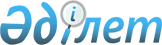 Об утверждении норм образования и накопления коммунальных отходов по району Бәйтерек Западно-Казахстанской областиРешение маслихата района Бәйтерек Западно-Казахстанской области от 20 июля 2022 года № 19-12. Зарегистрировано в Министерстве юстиции Республики Казахстан 23 июля 2022 года № 28873       В соответствии с подпунктом 2) пункта 3 статьи 365 Экологического кодекса Республики Казахстан, приказом Министра экологии, геологии и природных ресурсов Республики Казахстан от 1 сентября 2021 года № 347 "Об утверждении Типовых правил расчета норм образования и накопления коммунальных отходов" (зарегистрирован в Реестре государственной регистрации нормативных правовых актов под № 24212), маслихат района Бәйтерек РЕШИЛ:       1. Утвердить нормы образования и накопления коммунальных отходов по району Бәйтерек Западно-Казахстанской области согласно приложению к настоящему решению.      2. Настоящее решение вводится в действие по истечении десяти календарных дней после его первого официального опубликования. Нормы образования и накопления коммунальных отходов по району Бәйтерек 
Западно-Казахстанской области      Примечание:      расшифровка аббревиатур:      м2 – квадратный метр      м3 – кубический мет© 2012. РГП на ПХВ «Институт законодательства и правовой информации Республики Казахстан» Министерства юстиции Республики Казахстан      секретарь маслихата      секретарь маслихатаН. ХайруллинПриложение к решению
маслихата района Бәйтерек
от 20 июля 2022 года № 19-12Приложение к решению
маслихата района Бәйтерек
от 20 июля 2022 года № 19-12№Виды объектов накопления коммунальных отходовРасчетная единицаГодовая норма накопления коммунальных отходов, м31.Домовладения неблагоустроенные1 житель1,602.Общежития, интернаты, детские дома, дома престарелых и другие подобные объекты1 место0,933.Детские сады, ясли и другие дошкольные учреждения1 место0,264.Учреждения, организации, офисы, конторы, банки, отделения связи1 сотрудник0,655.Поликлиники, медицинские центры1 посещение0,00096.Больницы, прочие лечебно-профилактические учреждения1 койко-место0,787.Школы и другие учебные заведения1 учащийся0,328.Рестораны, кафе, прочие увеселительные заведения и учреждения общественного питания1 посадочное место0,399.Театры, кинотеатры, концертные залы, ночные клубы, казино, залы игровых автоматов, интернет- кафе, компьютерные клубы1 посадочное место0,1010.Музеи, выставки1 м2 общей площади0,0411.Стадионы, спортивные площадки1 место по проекту0,0412.Спортивные, танцевальные и игровые залы1 м2 общей площади0,0813.Продовольственные и промышленно-товарные магазины, смешанные магазины1 м2 торговой площади0,3914.Рынки, торговые павильоны, киоски, лотки1 м2 торговой площади0,3915.Дома быта: обслуживание населения1 м2 общей площади0,1016.Вокзалы, автовокзалы, аэропорты1 м2 общей площади0,2217.Аптеки1 м2 торговый площади0,1318.Автостоянки, автомойки, автозаправочные станции1 машино-место1,9719.Автомастерские1 работник2,0920.Гаражные кооперативы, гаражи, паркингиНа 1 гараж1,9721.Парикмахерские, косметические салоны1 рабочее место1,7622.Бани, сауны1 м2 общей площади0,39